									Warszawa, dn. 14.02.2017 r.ZAPYTANIE OFERTOWE W TRYBIE ROZENANIA RYNKUNR 21/AK/2016 – RPMA.10.03.04-14-1430/15Szanowni Państwo,Poniższe zapytanie dotyczy oferty w zakresie przeprowadzenia egzaminu zewnętrznego i wydanie certyfikatu potwierdzającego uzyskanie kwalifikacji w zakresie „Informatycznego zarządzania projektem”.Europejski Dom Spotkań – Fundacja Nowy Staw podpisała z Mazowiecką Jednostką Wdrażania Programów Unijnych umowę o dofinansowanie projektu:
„Akademia Kwalifikacji ICT” współfinansowany ze środków Unii Europejskiej w ramach Regionalnego Programem Operacyjnym Województwa Mazowieckiego w latach 2014-2020  w ramach  Osi priorytetowej X Edukacja dla rozwoju regionu Działania 10.3 Doskonalenie zawodowe, Poddziałania 10.3.4 Kształcenie oraz doskonalenie zawodowe osób dorosłych.Zamawiający:EUROPEJSKI DOM SPOTKAŃ - FUNDACJA NOWY STAW ul. Przechodnia 4, 20-003 Lublin NIP: 946-17-71-036REGON: 430308156www. www.eds-fundacja.pl , e-mail: eds@eds-fundacja.pl.Biuro prowadzące postępowanie: Biuro w Warszawie ul. Krakowskie Przedmieście 64, 00-322 Warszawa.Tel. 576 087 603, m.guzowski@eds-fundacja.pl Przedstawiciel Zamawiającego: Marek Guzowski,  Koordynator ProjektuPrzedmiot zamówienia:Przedmiotem zamówienia jest wyłonienie Wykonawców, świadczących usługę przeprowadzenia egzaminu z zakresu „Informatycznego zarządzania projektem” i wydania certyfikatu potwierdzającego uzyskanie kwalifikacji „Koordynatora projektu w zakresie informatycznego zarządzania projektami” dla uczestników szkoleń realizowanych w ramach projektu „Akademia Kwalifikacji ICT.Szczegółowy opis przedmiotu zamówienia: Egzamin z zakresu „Informatycznego zarzadzania projektem”  powinien być zrealizowany w oparciu o poniższe wytyczne:A. Długość szkoleń (na podstawie których będzie przeprowadzony egzamin) w jakich brali udział uczestnicy: czas trwania 1 szkolenia: 160 godzin dydaktycznych, łącznie dla minimum 8 maksimum 14 uczestników/uczestniczek projektuB. Ilość egzaminów: 5 egzaminów dla każdej z grup szkoleniowych (jedna grupa to minimum 8 maksimum 14 osób).C. Ilość osób egzaminowanych (i ewentualnych ilość certyfikatów): 50 osób (i w przypadku zdania egzaminu 50 certyfikatów).D.  Harmonogram – Okres realizacji egzaminów: luty 2017- lipiec 2017. E. Tryb realizacji 1 egzaminu: Jeden egzamin powinien odbyć się w ciągu jednego dnia. Szczegółowy harmonogram egzaminów zostanie podany przez Zamawiającego po uruchomieniu wszystkich 5 grup szkoleniowych. Egzaminy powinny odbywać się w weekendy.F. Egzaminy odbędą się w powiatach: - ciechanowskim -  ostrołęckim- płockim- radomskim- siedleckimW każdym powiecie (w mieście powiatowym), odbędzie się jeden egzamin, w miejscu wskazanym przez zamawiającego.G. Egzamin będzie  zawierać m.in.  elementy metodyki projektowej Scrum– zgodnie z programem realizowanego szkolenia zawierającego następujące bloki tematyczne:•	Modelowanie procesów w systemie informatycznym•	Planowanie i realizacja Testów IT•	Metodyka BABOK •       Architektura korporacyjna •	Certyfikacja CCBA – wprowadzenie w tematykę•	Komunikacja i współpraca w projekcie – np. Massawa•       SCRUM MASTERH. Przeprowadzenie egzaminu (wg metodologii przedstawionej przez wykonawcę i zaakceptowanej przez zamawiającego) i jego pozytywny wynik, będzie podstawą do wystawienia przez Wykonawcę certyfikatu potwierdzającego zdobytą wiedzę i kwalifikacje. I. Wyniki egzaminu i certyfikaty przekazane będą uczestnikom najpóźniej 14 dni po ukończeniu egzaminu.J. Certyfikat potwierdzający zdobytą wiedzę i kwalifikacje musi spełniać warunki zgodne z załącznikiem nr 4 i posiadać oznaczania: znak Unii Europejskiej, znak Funduszy Europejskich oraz oficjalne logo promocyjne województwa – markę Mazowsze.Wymogi dla wykonawców.O wykonanie usługi mogą się ubiegać wykonawcy, którzy łącznie spełniają następujące wymogi:Nie są powiązani osobowo lub kapitałowo z Zamawiającym. Przez powiązania kapitałowe lub osobowe rozumie się wzajemne powiązania między Zamawiającym lub osobami upoważnionymi do zaciągania zobowiązań w imieniu Zamawiającego lub osobami wykonującymi w imieniu Zamawiającego czynności związanych z przygotowaniem i przeprowadzeniem procedury wyboru wykonawcy a wykonawcą, polegające w szczególności na: uczestniczeniu w spółce jako wspólnik spółki cywilnej lub spółki osobowej; posiadaniu co najmniej 10 % udziałów lub akcji; pełnieniu funkcji członka organu nadzorczego lub zarządzającego, prokurenta, pełnomocnika; pozostawaniu w związku małżeńskim, w stosunku pokrewieństwa lub powinowactwa w linii prostej, pokrewieństwa lub powinowactwa w linii bocznej do drugiego stopnia lub w stosunku przysposobienia, opieki lub kurateli. Posiadają uprawnienia do wykonywania działalności zgodnie z przedmiotem zamówienia.Znajduję się w sytuacji ekonomicznej i finansowej pozwalającej na wykonanie zamówienia zgodnie z przedmiotem zamówienia opisanym w punkcie 3 niniejszego zapytania.Posiadają niezbędną wiedzę, doświadczenie i zaplecze techniczne.Są zarejestrowanymi instytucjami szkoleniowymi/egzaminacyjnymi mającymi stosowane potwierdzenie rejestracji.Termin realizacji zamówienia:Złożenie oferty jest równoznaczne z akceptacją postanowienia umowy, że Wykonawca wykona usługę dla poszczególnych zadań określonych we wskazanym terminie: luty 2017- lipiec 2017. Dokładny termin realizacji egzaminu będzie podany wykonawcy po zakończeniu szkoleń realizowanych w ramach projektu „Akademia Kwalifikacji ICT”, nie później niż 7 dni przed planowanym egzaminem.Miejsce realizacji zamówienia:Miejscem przeprowadzenia egzaminów będzie sala, znajdująca się na terenie województwa mazowieckiego, w każdym we wskazanych powiatów.Dokładne miejsce prowadzenia egzaminu (położone na obszarze danej lokalizacji/miejscowości - adres) zostanie wskazane Wykonawcy po zakończeniu szkoleń.Kryterium wyboru oferty:Zamawiający wybierze ofertę najkorzystniejszą na podstawie następujących kryteriów oceny  ofert:Kryterium  – cena oferty brutto za przeprowadzenie 1 egzaminu dla 1 uczestnika  i wystawienie 1 certyfikatu – 100%,KRYTERIUM I W kryterium „cena oferty brutto za przeprowadzenie 1 egzaminu dla 1 uczestnika  i wystawienie 1 certyfikatu” ocena ofert zostanie   dokonana przy zastosowaniu wzoru:                                          najniższa cena oferty brutto za przeprowadzenie                                        1 egzaminu dla 1 uczestnika i wystawienie 1 certyfikatuLiczba punktów =  --------------------------------------------------------------------------       x 100                         cena oferty ocenianej brutto za przeprowadzenie                         1 egzaminu dla 1 uczestnika i wystawienie 1 certyfikatuOferta najkorzystniejsza otrzyma w kryterium 100 pkt. OCENA OFERTY =  Liczba punktów z kryterium I Postępowanie wygrywa oferta najkorzystniejsza - ta, która uzyska największą ilość punktów.Cena powinna być wyrażona w kwocie brutto i przedstawiona zgodnie ze wskazaniami wzoru oferty poprzez wskazanie stawki za przeprowadzenie 1 egzaminu dla 1 uczestnika i wystawienie 1 certyfikatu zgodnie z wymienionym w pkt.2 i pkt.3 przedmiocie zamówienia.Sposób przygotowania oferty:Oferta musi być sporządzona wyłącznie na druku stanowiącym Załącznik nr 1 do niniejszego pisma.Oferta musi być sporządzona czytelnie, w formie pisemnej i podpisana przez Wykonawcę lub osobę upoważnioną z dołączonym pełnomocnictwem oraz z pieczątką ogólną.Do oferty muszą być dołączone następujące dokumenty:podpisane Oświadczenie Wykonawcy o spełnieniu warunków zamówienia (Załącznik 2)Oświadczenie w sprawie braku powiązań osobowych i kapitałowych. (Załącznik 3)wypełniona lista potwierdzająca kryteria certyfikacji - TAK/NIE (załącznik nr 4)odpowiednio oznakowany wzór certyfikatu wraz z opisemkopia potwierdzenia rejestracji jako instytucja szkoleniowa/egzaminacyjnaWykonawca może złożyć tylko jedną ofertęWszystkie wymagane dokumenty muszą być złożone w oryginale lub kopii. Każda strona dokumentu złożonego w formie kopii musi być opatrzona klauzulą ”za zgodność z oryginałem” (oferty wysyłane pocztą), zawierać datę, pieczęć firmową i podpis Wykonawcy lub osoby upoważnionej do podpisania oferty lub przesłana w formie zeskanowanej drogą elektroniczną. Wykonawca ponosi wszystkie koszty związane z przygotowaniem i złożeniem oferty.Należy podać pełną cenę za realizację niniejszego zamówienia.Oferty niekompletne i niespełniające w/w warunków nie będą mogły być uzupełniane ani poprawiane. Zostaną odrzucone i nie będą podlegały dalszej ocenie.Żaden z powyższych załączników nie może być modyfikowany przez wykonawcę.Nie ma możliwości składania ofert częściowych i wariantowych. Oferty częściowe i wariantowe będą odrzucane bez rozpatrywania Wykonawca zobowiązany jest do zachowania tych samych cen brutto w trakcie trwania umowy.Kontakt z Zamawiającym:Szczegółowe informacje dotyczące przedmiotu zamówienia można uzyskać w siedzibie Zamawiającego w biurze:ul. Krakowskie Przedmieście 64, 00-322 Warszawa tel. 512 87 35 16.Informacja jest zamieszczona  na stronie projektu http://www.eds-fundacja.pl/akademiaict w zakładce ZAPYTANIA OFERTOWE.Oferta winna być sporządzona na Formularzu Ofertowym – do pobrania na projektu http://www.eds-fundacja.pl/akademiaict w zakładce ZAPYTANIA OFERTOWE.Wszelkie zapytania proszę kierować droga mailową na adres: m.guzowski@eds-fundacja.plOsoba do kontaktów: Marek Guzowski  – Koordynator ProjektuMiejsce i termin złożenia oferty:Ofertę należy złożyć osobiście w Biurze Projektu (czynne 8.00-16.00 w dni robocze) lub przesłać pocztą lub kurierem na adres: Europejski Dom Spotkań – Fundacja Nowy Staw, ul. Krakowskie Przedmieście 64, 00-322 Warszawa z dopiskiem „NR 21/AK/2016 – RPMA.10.03.04-14-1430/15” lub przesłać e-mailem na adres: m.guzowski@eds-fundacja.pl w formie zeskanowanej,  w terminie do dnia 22.02.2017 r. do godz. 16.00. Decyduje data i godzina wpływu oferty.Informacja o wyborze najkorzystniejszej oferty:Informacja o wyborze najkorzystniejszej oferty zawierającą: nazwę, siedzibę, i adres Wykonawcy, którego ofertę wybrano zostanie opublikowana na stronie internetowej http://www.eds-fundacja.pl/akademiaict najpóźniej w ciągu 7 dni roboczych od dnia zakończenia składania ofert.Informacja o terminie i miejscu podpisania umowy:Informacja o terminie i miejscu podpisania umowy zostanie przekazana e-mailem lub telefonicznie Wykonawcy, którego ofertę wybrano. Wykonawcy, których oferty zostały odrzucone zostaną poinformowanie pisemnie. Warunki zmiany umowy.Zamawiający informuje, iż w umowie o realizację zamówienia znajdą się zapisy przewidujące możliwość dokonywania istotnych zmian postanowień umowy w zakresie: a) Terminu realizacji umowy; b) Harmonogramu realizacji egzaminów; c) Ostatecznej liczby Uczestników egzaminów w ramach umowy; d) Zasad płatności (Zamawiający informuje, że termin płatności wynagrodzenia Wykonawcy uzależniony jest od terminu wpłynięcia na konto Zamawiającego środków przeznaczonych na pokrycie wydatków związanych realizacją zadania na etapie, w którym uczestniczył w nim Wykonawca i może ulegać opóźnieniom).Z poważaniemMarek GuzowskiKoordynator ProjektuZałącznikiWzór formularza ofertowegoWzór oświadczenia o spełnianiu warunków udziału w postępowaniu Wzór oświadczenia w sprawie braku powiązań osobowych i kapitałowychLista sprawdzająca dot. uzyskania kwalifikacji.Załącznik 1 Odpowiedź na zapytanie ofertowe w trybie rozeznania rynku z dnia  14.02.2017 r. NR 21/AK/2016 – RPMA.10.03.04-14-1430/15”realizacji usługi przeprowadzenia egzaminu zewnętrznego i wydanie certyfikatu potwierdzającego uzyskanie kwalifikacji w zakresie „Informatycznego zarządzania projektem”w ramach realizacji projektu „Akademia Kwalifikacji ICT” W odpowiedzi na zapytanie ofertowe przedstawiamy naszą propozycję cenową według specyfikacji:Oświadczam, że cena podana powyżej zawiera wszystkie koszty wykonania zamówienia, jakie ponosi Zamawiający w przypadku wyboru niniejszej oferty. Deklaruję, że cena oferty za przedmiot zamówienia jest ostateczna i nie ulegnie zmianie w trakcie trwania umowy.Oświadczam, iż uzyskałem wszelkie informacje niezbędne do przygotowania właściwej oferty. Oświadczam, że jestem związany niniejszą ofertą przez okres 30 dni od upływu terminu składania ofert. Wyrażamy zgodę na przetwarzanie naszych danych osobowych zawartych w niniejszej ofercie w zakresie niezbędnym do przeprowadzenia postępowania o udzielenie zamówienia, zgodnie z ustawą o ochronie danych osobowych z dnia 29.08.1997 roku (t.j. Dz.U. z 2002 roku Nr 101, poz. 926 z poźn. zm.).                 ……………………………….                                                                     ………………..…………………………                         (miejscowość i data )                                                             (podpis i pieczęć osoby upoważnionej 	                        do reprezentowania oferenta)Załącznik 2 - Oświadczenie o spełnianiu warunków udziału w postępowaniu.…………………………………….Pieczątka oferentaOświadczenie potwierdzające spełnienie warunków udziału w postępowaniu w trybie rozeznania rynku z dnia  14.02.2017 r. NR 21/AK/2016 – RPMA.10.03.04-14-1430/15”realizacji usługi przeprowadzenia egzaminu zewnętrznego i wydanie certyfikatu potwierdzającego uzyskanie kwalifikacji w zakresie „Informatycznego zarządzania projektem”w ramach realizacji projektu „Akademia Kwalifikacji ICT””.Składając ofertę w odpowiedzi na zapytanie ofertowe z dnia 14.02.2017 r. w ramach prowadzonej procedury rozeznania rynku przez Zamawiającego: EUROPEJSKI DOM SPOTKAŃ - FUNDACJA NOWY STAWz siedzibą przy ul. Przechodniej 4, 20-003 Lublin NIP: 946-17-71-036REGON: 430308156,niniejszym oświadczamy, że spełniamy wszystkie warunki określone w zapytaniu ofertowym z dnia 14.02.2017 r.  Prawdziwość powyższych danych potwierdzam własnoręcznym podpisem świadom odpowiedzialności karnej z art. 233 § 1 k.k.………………………………..	………………..…………………………     (miejscowość i data)	                                                   (podpis i pieczęć osoby upoważnionej                                      		  do reprezentowania oferenta)   Załącznik 3 – Oświadczenie w sprawie braku powiązań osobowych i kapitałowych.…………………………………….Pieczątka oferentaOŚWIADCZENIEdot. postępowania w trybie rozeznania rynku z dnia  14.02.2017 r. NR 21/AK/2016 – RPMA.10.03.04-14-1430/15”realizacji usługi przeprowadzenia egzaminu zewnętrznego i wydanie certyfikatu potwierdzającego uzyskanie kwalifikacji w zakresie „Informatycznego zarządzania projektem”w ramach realizacji projektu „Akademia Kwalifikacji ICT”Oświadczam, iż Oferent nie jest powiązany z Zamawiającym (EUROPEJSKI DOM SPOTKAŃ - FUNDACJA NOWY STAW) ani z osobami upoważnionymi do zaciągania zobowiązań w imieniu Zamawiającego oraz osobami wykonującymi w imieniu Zamawiającego czynności związanych z przygotowaniem i przeprowadzeniem procedury wyboru wykonawcy, w szczególności poprzez:uczestnictwo w spółce jako wspólnik spółki cywilnej lub spółki osobowej;posiadanie co najmniej 10% udziałów lub akcji;pełnienie funkcji członka organu nadzorczego lub zarządzającego, prokurenta, pełnomocnika;pozostawanie w związku małżeńskim, w stosunku pokrewieństwa lub powinowactwa w linii prostej,pokrewieństwa drugiego stopnia lub powinowactwa drugiego stopnia w linii bocznej lub w stosunku przysposobienia, opieki lub kurateli.Oświadczam również iż Oferent nie pozostaje z zamawiającym w takim stosunku prawnym lub faktycznym, który może budzić uzasadnione wątpliwości, co do bezstronności prowadzonego postępowania.Prawdziwość powyższych danych potwierdzam własnoręcznym podpisem świadom odpowiedzialności karnej z art.233 § 1 k.………………………………..	………………..…………………………     (miejscowość i data)	                                                   (podpis i pieczęć  osoby upoważnionej                                      		  do reprezentowania oferenta)   Załącznik 4 Lista sprawdzająca czy dany certyfikat można uznać za potwierdzający kwalifikację dot.post. w trybie rozeznania rynku z dnia  14.02.2017 r. NR 21/AK/2016 – RPMA.10.03.04-14-1430/15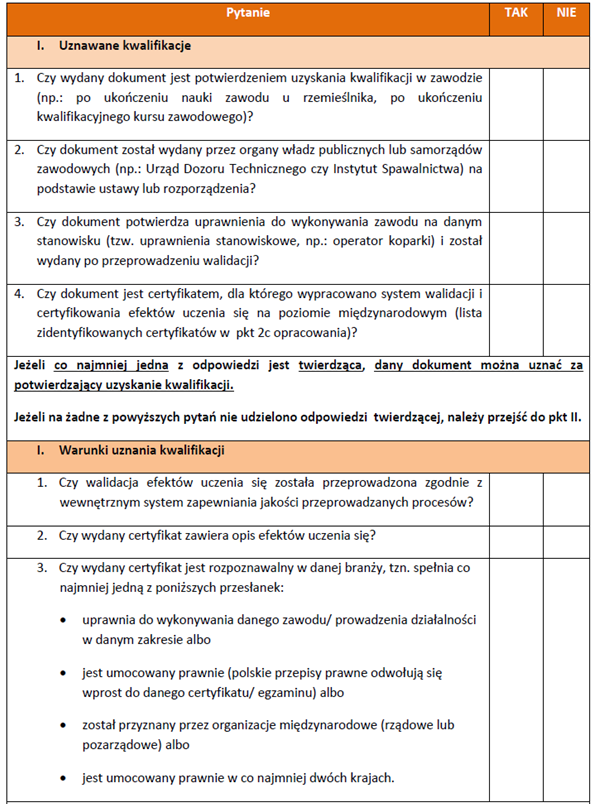 ………………………………..                                  ……………………………………….…..………………..…………………………(miejscowość i data)            (podpis i pieczęć oferenta i osoby upoważnionej  do  reprezentowania oferenta)                                                                     Nazwa OferentaAdres OferentaNumer telefonuAdres e-mailLp.KategoriaKwota brutto1.Cena  za  przeprowadzenie 1 egzaminu dla 1 uczestnika  i wystawienie 1 certyfikatu w zakresie „Informatycznego zarządzania projektem”  (w zł brutto)Kwota:     Słownie:  